	ZADÁNÍ DOMÁCÍ PRÁCE DO 12. 6. 2020 Vyhotovenou práci již neposílejte, PRACOVNÍ SEŠITY ODEVZDÁTE PŘED KONCEM ŠKOLNÍHO ROKU KE KONTROLE – společně s učebnicemi – tak, jak jste si se mnou dohodli termín odevzdání 16.6. nebo 17.6. (případně dle naší indiv. domluvy).ČESKÝ JAZYKUčebnice str. 91 - 94 celé (94/3 podle zadání vypracujte do sešitu – nad cvičení vždy napište stranu                        a číslo úkolu)ČJ - PS - str. 27 - 28Stále procvičujte pod. jména rodu ženského, středního i mužského – určování pádu, čísla, rodu, vzoru.MATEMATIKAUčebnice str. 95 a 97PS – str. 19 - 20Početník – str. 20, 21VLASTIVĚDA (už nebudeme zadávat učivo Př, proto bude více Vl)Učeb. 33 - 37 - pročíst – odpovědět na otázkyPS – str. 17 - 19  – vypracovat podle učebniceANGLICKÝ JAZYKOpakování slovní zásoby - slovesahttps://skolakov.eu/anglicky-jazyk/4-trida/slovesa/to-be-trenazer/exercises.htmlhttps://skolakov.eu/anglicky-jazyk/4-trida/slovesa/to-be-choice/exercises.htmlhttps://skolakov.eu/anglicky-jazyk/4-trida/slovesa/whats-this/exercises.htmlhttps://skolakov.eu/anglicky-jazyk/4-trida/slovesa/trenazer/exercises.htmlV následujících pracovních listech zkuste použít slovník cizího jazyka nebo internetový překladač 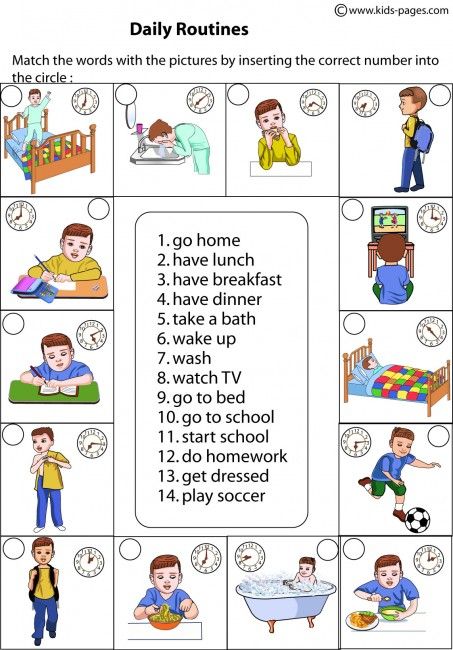 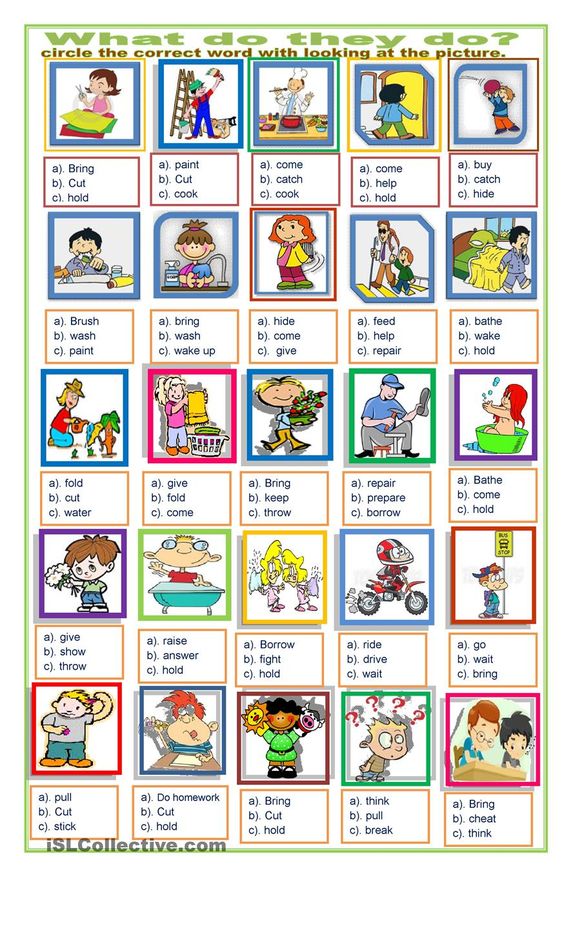 